STUDENT SERVICES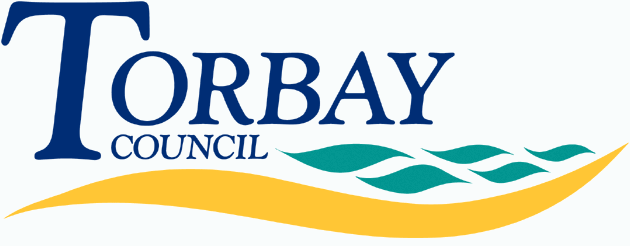 Children starting in year 7 at secondary school in September 2018 (on time applications)Below are the admissions criteria (in descending order of priority) together with the number of places allocated under that criterion:Last place allocatedThe Spires CollegePlaces available: 220 + 3 in Autistic ProvisionTotal number of preferences for places362First preferences considered148First preferences allocated (percentage allocated) 147 (99%)Second preferences considered112Second preferences allocated (percentage allocated) 41 (37%)Third preferences considered 102Third preferences allocated (percentage allocated)8 (8%)CriterionNumber of places allocatedChildren with a Statement of Special Educational Needs or an Education, Health and Care Plan that names the school.7 + 3 in ASCNON-SELECTIVE PLACES:Looked after Children or children who were previously looked after but immediately after being looked after became subject to an adoption, child arrangements or special guardianship order.0Children whose home address is inside the designated area where a sibling already attends The Spires College.32Children whose home address is inside the designated area where the pupil is the child of a member of staff (as per criteria set out in the School Admissions Code)1Other children whose home address is inside the designated area83Children whose home address is outside the designated area where a sibling already attends The Spires College.15Children whose home address is outside of the designated area where the pupil is the child of a member of staff (as per criteria set out in the School Admissions Code)1Other children whose home address is outside of the designated area38Children allocated to the closest school to the home address with a space available12SELECTIVE PLACESStudents who are in the top 55% of candidates in the CEM test and gain at least 45% of available marks in English and are successful in both elements of the test14Students who are in the top 55% of candidates in the CEM test and gain at least 45% of available marks in English and are successful in one element of the test0Other students who are considered to be of the required academic standard by the Admissions Panel.3TOTAL206 + 3 ASCCriterionDistance from school (if used as tie-break)Allocated to the closest school to the home address with a space availablen/aNumber of places still available on National Offer Day14